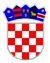 REPUBLIKA HRVATSKAVUKOVARSKO-SRIJEMSKA ŽUPANIJAOPĆINA NEGOSLAVCIOPĆINSKO VIJEĆEKLASA: 400-08/19-01/01URBROJ: 2196/06-02-19-02Negoslavci, 23.12.2019. godineNa temelju članka . 1. Zakona o proračunu („Narodne Novine“ br. 87/08, 136/12 i 15/15) i članka 19. Statuta Općine Negoslavci („Službeni vjesnik“ VSŽ br. 12/18) Općinsko vijeće Općine Negoslavci na svojoj redovnoj sjednici održanoj dana 23.12.2019. godine donosiO  D  L  U  K  Uo izvršavanju Proračuna Općine Negoslavci za 2020. godinuI           OPĆE ODREDBE   Članak 1.	Ovom Odlukom utvrđuje se način izvršenja Proračuna Općine Negoslavci za 2020. godinu koji obuhvaća:	a) naplatu prihoda koji sukladno odredbama Zakona o financiranju jedinica lokalne samouprave i drugim propisima te temeljem Odluka Općinskog vijeća spadaju u nadležnost Općine,	b) raspodjelu prihoda i stavljanje sredstava na raspolaganje korisniku sredstava Proračuna (U daljnjem tekstu: korisnik),            c) upravljanje općinskom imovinom.Članak 2.	U postupku izvršenja Proračuna za 2020. godinu korisnik ima prava, obveze i ovlaštenja utvrđene odredbama ove Odluke.II         STRUKTURA PRORAČUNAČlanak 3.             Proračun sadrži Opći i Posebni dio.             Opći dio sadrži račun prihoda i rashoda u kojemu se iskazuju svi prihodi i rashodi po osnovnim namjenama.             Posebni dio Proračuna sastoji se od plana rashoda raspoređenih u programe prema organizacijskoj, ekonomskoj, funkcijskoj i lokacijskoj klasifikaciji.Članak 4.	Općina smije preuzeti obveze za koje su sredstva namjenski iskazana u posebnim dijelovima Proračuna, uz uvjet da je njihovo podmirenje usklađeno sa planiranim sredstvima.III        IZVRŠAVANJE PRORAČUNAČlanak 5.	U slučaju da se proračunski prihodi ne naplaćuju u planiranim iznosima i predviđenom dinamikom tokom prvog tromjesečja, prioritet u izvršavanju Proračuna imat će sredstva kojima se osigurava redovna djelatnost Općine.Članak 6.              Korisnik proračunska sredstva smije koristiti samo za namjene koje su određene proračunom i to do visine utvrđene u Posebnom dijelu.              Subjektima koji su nositelji rashoda, a koji nisu definirani kao proračunski korisnici, sredstva za donacije utvrđuju se u programima raspodjele donacija neprofitnim organizacijama. Članak 7.            Korisnik smije imati samo jedan žiro račun.Članak 8.	Korisnik smije koristiti proračunska sredstva u skladu sa svojim financijskim planom, prema redoslijedu utvrđenom mjesečnim planovima.	Nadzor nad korištenjem proračunskih sredstava i zakonitom izvršenju Proračuna, vrši Općinsko vijeće.Članak 9.Proračun se izvršava na temelju financijskih planova Korisnika, sukladno raspoloživim sredstvima.            Pogrešno ili više uplaćeni vlastiti prihodi proračuna, vraćaju se uplatiteljima na teret istih prihoda, o čemu Odluku donosi Općinski načelnik Općine Negoslavci.Preraspodjela sredstava proračuna može se izvršiti najviše do 5% rashoda i izdataka po odobrenju Općinskog načelnika.Članak 10.            Sredstva za ostala materijalna prava, isplaćivat će se sukladno posebnim propisima  do visine sredstava osiguranih za iste u Posebnom dijelu Proračuna.Članak 11.Općina se može kreditno dugoročno zadužiti prvenstveno radi investiranja koje se financira iz proračuna, a koje odlukom potvrdi Općinsko vijeće uz prethodnu suglasnost Vlade RH.Članak 12.Ukupna godišnja obveza zaduživanja Proračuna može iznositi najviše 20% ostvarenih prihoda prethodne godine.U ovaj iznos se uključuje iznos anuiteta po kreditima te eventualne neplaćene obveze iz prethodnih godinaČlanak 13.Općina se može kratkoročno zaduživati suglasno Zakonu o proračunu samo za premošćivanje razlike nastale zbog različite dinamike priljeva sredstava i dospijeća obveza.Članak 14.O svim ugovornim obvezama odlučuje Općinsko vijeće po prijedlogu Općinskog načelnika.Općinski načelnik izvještava Općinsko vijeće o izvršenju svih ugovornih obveza kao i ugovornim obvezama preuzetim između sjednica Vijeća.Članak 15.	Proračun se izvršava do 31.12.2020. godine.	Financijske obveze koje ne budu podmirene do 31.12.2020. godine, podmiruju se iz namjenski odobrenih sredstava Proračuna za 2021. godinu.IV       UPRAVLJANJE OPĆINSKOM IMOVINOMČlanak 16.	Općinskom imovinom upravlja i raspolaže Općinski načelnik, sukladno odredbama posebnog Zakona, Statuta i ove Odluke.Članak 17.             Slobodnim novčanim sredstvima na računu Proračuna upravlja Općinski načelnik Općine Negoslavci.             Prihodi od upravljanja slobodnim novčanim sredstvima uplaćuju se u Proračun.             Naredbodavac za izvršenje Proračuna je Općinski načelnik Općine.Članak 18.	Sufinanciranje rada neprofitnih organizacija, kulturnih i sportskih udruga, političkih stranaka i proračunskih korisnika, vršit će se prijenosom sredstava na žiro račune, prema financijskom planu i ostvarenom prilivu sredstava u proračun temeljem Odluke Općinskog načelnika.            Sredstva redovne potpore obiteljima, odobrava Rješenjem pročelnik Jedinstvenog upravnog odjela na temelju pismenih zamolbi podnositelja, a jednokratne pomoći odobrava odlukom Općinski načelnik.Članak 19.Općinski načelnik može u opravdanim slučajevima otpisati ili djelomično otpisati potraživanja do visine pojedinačnog potraživanja od 10.000,00 kn.Općinski načelnik ili osoba koju ovlasti  može odobriti odgodu plaćanja duga najviše do 6 mjeseci, a u izuzetnim slučajevima do godinu dana.V        ZAVRŠNE ODREDBEČlanak 20.            Unutarnji nadzor nad zakonitošću, svrhovitošću i pravodobnosti korištenja proračunskih sredstava, vrši tijelo koje svojim aktom imenuje Općinsko vijeće.Članak 21.	Bilanca prihoda i izdataka Proračuna 2020. godine sastavni je dio ove Odluke.Članak 22.	Odluka će se objaviti u „Službenom vjesniku“ Vukovarsko-srijemske županije, a stupa na snagu i primjenjuje se od 01.01.2020. godine.Predsjednik Općinskog                                                                                                                                                                                                                 vijeća:                     Miodrag Mišanović